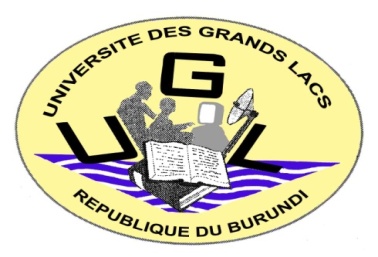 FSEG_AGA : HORAIRE HEBDOMADAIRE DES COURS                               SEMAINE DU 29/11/2021 AU 05/12/2021CAMPUS SAINT MICHEL	GROUPE DU JOUR                                                                                              GROUPE DU SOIR                                                                          FAIT A BUJUMBURA, le  27/11/2021                                                                   Responsable de la FSEG, NDAYIZEYE ThierryLUNDILUNDIMARDIMARDIMARDIMERCREDIMERCREDIJEUDIJEUDIVENDREDISAMEDIDIMANCHEFSEG_AGA  BAC I GROUPE A2020-2021Avant- MidiMacroéconomie 1Macroéconomie 1Macroéconomie 1Macroéconomie 1Macroéconomie 1Macroéconomie 1Macroéconomie 1Préparation de l’examenPréparation de l’examenPréparation de l’examenFSEG_AGA  BAC I GROUPE A2020-2021SalleS18S18S18S18S18S18S18FSEG_AGA  BAC I GROUPE A2020-2021Après -MidiMacroéconomie 1Macroéconomie 1Macroéconomie 1Macroéconomie 1Macroéconomie 1Macroéconomie 1Macroéconomie 1Préparation de l’examenPréparation de l’examenExamen de GAP (14h)FSEG_AGA  BAC I GROUPE A2020-2021SalleS18S18S18S18S18S18S18NGAGARAFSEG_AGA  BAC I GROUPE A2020-2021EnseignantNIFASHA BernardNIFASHA BernardNIFASHA BernardNIFASHA BernardNIFASHA BernardNIFASHA BernardNIFASHA BernardFSEG_AGA  BAC I GROUPE B2020-2021Avant- MidiDroit du travail et de la sécurité socialeDroit du travail et de la sécurité socialeDroit du travail et de la sécurité socialeDroit du travail et de la sécurité socialeDroit du travail et de la sécurité socialeDroit du travail et de la sécurité socialeDroit du travail et de la sécurité socialeDroit du travail et de la sécurité socialeDroit du travail et de la sécurité socialeDroit du travail et de la sécurité socialeFSEG_AGA  BAC I GROUPE B2020-2021SalleS02 au campus Saint Michel 2S02 au campus Saint Michel 2S02 au campus Saint Michel 2S02 au campus Saint Michel 2S02 au campus Saint Michel 2S02 au campus Saint Michel 2S02 au campus Saint Michel 2S02 au campus Saint Michel 2S02 au campus Saint Michel 2S02 au campus Saint Michel 2FSEG_AGA  BAC I GROUPE B2020-2021EnseignantMANIRAKIZA  DésiréMANIRAKIZA  DésiréMANIRAKIZA  DésiréMANIRAKIZA  DésiréMANIRAKIZA  DésiréMANIRAKIZA  DésiréMANIRAKIZA  DésiréMANIRAKIZA  DésiréMANIRAKIZA  DésiréMANIRAKIZA  DésiréFSEG_AGA  BAC I GROUPE B2020-2021Après -MidiComptabilité analytiqueComptabilité analytiqueComptabilité analytiqueComptabilité analytiqueComptabilité analytiqueComptabilité analytiqueComptabilité analytiqueComptabilité analytiqueComptabilité analytiqueComptabilité analytiqueFSEG_AGA  BAC I GROUPE B2020-2021SalleS02 au campus Saint Michel 2S02 au campus Saint Michel 2S02 au campus Saint Michel 2S02 au campus Saint Michel 2S02 au campus Saint Michel 2S02 au campus Saint Michel 2S02 au campus Saint Michel 2S02 au campus Saint Michel 2S02 au campus Saint Michel 2S02 au campus Saint Michel 2FSEG_AGA  BAC I GROUPE B2020-2021EnseignantRUKUNDO RichardRUKUNDO RichardRUKUNDO RichardRUKUNDO RichardRUKUNDO RichardRUKUNDO RichardRUKUNDO RichardRUKUNDO RichardRUKUNDO RichardRUKUNDO RichardFSEG_AGA  BAC I GROUPE C2020-2021Avant- MidiExamen de Microéconomie (9h)Examen de Microéconomie (9h)Examen de Microéconomie (9h)GAPGAPGAPGAPGAPGAPGAPFSEG_AGA  BAC I GROUPE C2020-2021SalleNGAGARANGAGARANGAGARAS01 au campus Saint Michel 2S01 au campus Saint Michel 2S01 au campus Saint Michel 2S01 au campus Saint Michel 2S01 au campus Saint Michel 2S01 au campus Saint Michel 2S01 au campus Saint Michel 2FSEG_AGA  BAC I GROUPE C2020-2021Après -Midi(13h-18h)GAPGAPGAPGAPGAPGAPGAPFSEG_AGA  BAC I GROUPE C2020-2021SalleS01 au campus Saint Michel 2S01 au campus Saint Michel 2S01 au campus Saint Michel 2S01 au campus Saint Michel 2S01 au campus Saint Michel 2S01 au campus Saint Michel 2S01 au campus Saint Michel 2FSEG_AGA  BAC I GROUPE C2020-2021EnseignantHAKIZIMANA NadineHAKIZIMANA NadineHAKIZIMANA NadineHAKIZIMANA NadineHAKIZIMANA NadineHAKIZIMANA NadineHAKIZIMANA NadineHAKIZIMANA NadineHAKIZIMANA NadineHAKIZIMANA NadineFSEG_AGA BAC II GROUPE A2020-2021Avant- MidiAttente des résultats de la première sessionAttente des résultats de la première sessionAttente des résultats de la première sessionAttente des résultats de la première sessionAttente des résultats de la première sessionAttente des résultats de la première sessionAttente des résultats de la première sessionAttente des résultats de la première sessionAttente des résultats de la première sessionAttente des résultats de la première sessionFSEG_AGA BAC II GROUPE A2020-2021SalleFSEG_AGA BAC II GROUPE A2020-2021Après -MidiAttente des résultats de la première sessionAttente des résultats de la première sessionAttente des résultats de la première sessionAttente des résultats de la première sessionAttente des résultats de la première sessionAttente des résultats de la première sessionAttente des résultats de la première sessionAttente des résultats de la première sessionAttente des résultats de la première sessionAttente des résultats de la première sessionFSEG_AGA BAC II GROUPE A2020-2021SalleFSEG_AGA BAC II GROUPE A2020-2021EnseignantFSEG_AGA BAC II GROUPE B2020-2021Avant- MidiDiagnostic financierDiagnostic financierDiagnostic financierDiagnostic financierDiagnostic financierDiagnostic financierDiagnostic financierDiagnostic financierDiagnostic financierDiagnostic financierFSEG_AGA BAC II GROUPE B2020-2021SalleS03 au campus Saint Michel 2S03 au campus Saint Michel 2S03 au campus Saint Michel 2S03 au campus Saint Michel 2S03 au campus Saint Michel 2S03 au campus Saint Michel 2S03 au campus Saint Michel 2S03 au campus Saint Michel 2S03 au campus Saint Michel 2S03 au campus Saint Michel 2FSEG_AGA BAC II GROUPE B2020-2021EnseignantHAKIZIMANA AlexisHAKIZIMANA AlexisHAKIZIMANA AlexisHAKIZIMANA AlexisHAKIZIMANA AlexisHAKIZIMANA AlexisHAKIZIMANA AlexisHAKIZIMANA AlexisHAKIZIMANA AlexisHAKIZIMANA AlexisFSEG_AGA BAC II GROUPE B2020-2021Après -MidiCommerce internationalCommerce internationalCommerce internationalCommerce internationalCommerce internationalDiagnostic financierDiagnostic financierDiagnostic financierDiagnostic financierDiagnostic financierFSEG_AGA BAC II GROUPE B2020-2021SalleS03 au campus Saint Michel 2S03 au campus Saint Michel 2S03 au campus Saint Michel 2S03 au campus Saint Michel 2S03 au campus Saint Michel 2S03 au campus Saint Michel 2S03 au campus Saint Michel 2S03 au campus Saint Michel 2S03 au campus Saint Michel 2S03 au campus Saint Michel 2FSEG_AGA BAC II GROUPE B2020-2021Ensignant NTISINZIRA M Chantal NTISINZIRA M Chantal NTISINZIRA M Chantal NTISINZIRA M Chantal NTISINZIRA M ChantalHABONIMANA AlexisHABONIMANA AlexisHABONIMANA AlexisHABONIMANA AlexisHABONIMANA AlexisFSEG_AGA BAC IIIGROUPE A2020-2021Avant- MidiAttente des résultats de la deuxième sessionAttente des résultats de la deuxième sessionAttente des résultats de la deuxième sessionAttente des résultats de la deuxième sessionAttente des résultats de la deuxième sessionAttente des résultats de la deuxième sessionAttente des résultats de la deuxième sessionAttente des résultats de la deuxième sessionAttente des résultats de la deuxième sessionAttente des résultats de la deuxième sessionFSEG_AGA BAC IIIGROUPE A2020-2021SalleFSEG_AGA BAC IIIGROUPE A2020-2021Après -MidiAttente des résultats de la deuxième sessionAttente des résultats de la deuxième sessionAttente des résultats de la deuxième sessionAttente des résultats de la deuxième sessionAttente des résultats de la deuxième sessionAttente des résultats de la deuxième sessionAttente des résultats de la deuxième sessionAttente des résultats de la deuxième sessionAttente des résultats de la deuxième sessionAttente des résultats de la deuxième sessionFSEG_AGA BAC IIIGROUPE A2020-2021SalleFSEG_AGA BAC IIIGROUPE A2020-2021FSEG_AGA BAC IIIGROUPE B2020-2021Avant- MidiAttente des résultats de la deuxième sessionAttente des résultats de la deuxième sessionAttente des résultats de la deuxième sessionAttente des résultats de la deuxième sessionAttente des résultats de la deuxième sessionAttente des résultats de la deuxième sessionAttente des résultats de la deuxième sessionAttente des résultats de la deuxième sessionAttente des résultats de la deuxième sessionAttente des résultats de la deuxième sessionFSEG_AGA BAC IIIGROUPE B2020-2021SalleFSEG_AGA BAC IIIGROUPE B2020-2021Après -MidiAttente des résultats de la deuxième sessionAttente des résultats de la deuxième sessionAttente des résultats de la deuxième sessionAttente des résultats de la deuxième sessionAttente des résultats de la deuxième sessionAttente des résultats de la deuxième sessionAttente des résultats de la deuxième sessionAttente des résultats de la deuxième sessionAttente des résultats de la deuxième sessionAttente des résultats de la deuxième sessionFSEG_AGA BAC IIIGROUPE B2020-2021SalleFSEG_AGA BAC IIIGROUPE B2020-2021EnseignantLUNDIMARDIMARDIMERCREDIJEUDIVENDREDISAMEDIDIMANCHE FSEG_AGA FM 12020-2021CoursStatistique inférentielleStatistique inférentielleStatistique inférentielleStatistique inférentielleStatistique inférentielleStatistique inférentiellePréparation de l’examenExamen de ROP (9h)FSEG_AGA FM 12020-2021SalleS22S22S22S22S22S22Campus Saint Michel 2FSEG_AGA FM 12020-2021EnseignantNDAYONGEJE DésiréNDAYONGEJE DésiréNDAYONGEJE DésiréNDAYONGEJE DésiréNDAYONGEJE DésiréNDAYONGEJE DésiréNDAYONGEJE DésiréNDAYONGEJE DésiréFSEG_AGA FM 22020-2021CoursSociologie généraleSociologie généraleSociologie généraleSociologie généraleSociologie généraleSociologie généraleSociologie généraleSociologie généraleFSEG_AGA FM 22020-2021SalleS18S18S18S18S18S18Campus Saint 2FSEG_AGA FM 22020-2021EnseignantNIRIHO J ClaudeNIRIHO J ClaudeNIRIHO J ClaudeNIRIHO J ClaudeNIRIHO J ClaudeNIRIHO J ClaudeNIRIHO J ClaudeNIRIHO J ClaudeFSEG_AGA  BAC 32020-2021CoursInformatique de gestion 2Informatique de gestion 2Informatique de gestion 2Informatique de gestion 2Informatique de gestion 2Informatique de gestion 2Informatique de gestion 2Informatique de gestion 2FSEG_AGA  BAC 32020-2021SalleSI03SI03SI03SI03SI03SI03SI03SI03FSEG_AGA  BAC 32020-2021SalleNDUWIMANA EgideNDUWIMANA EgideNDUWIMANA EgideNDUWIMANA EgideNDUWIMANA EgideNDUWIMANA EgideNDUWIMANA EgideNDUWIMANA Egide